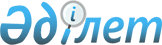 О внесении изменений в решение Акжаикского районного маслихата от 29 декабря 2020 года № 57-16 "О бюджете Кабыршактинского сельского округа Акжаикского района на 2021-2023 годы"Решение Акжаикского районного маслихата Западно-Казахстанской области от 7 декабря 2021 года № 10-16
      Акжаикский районный маслихат РЕШИЛ:
      1. Внести в решение Акжаикского районного маслихата "О бюджете Кабыршактинского сельского округа Акжаикского района на 2021-2023 годы" от 29 декабря 2020 года № 57-16 (зарегистрировано в Реестре государственной регистрации нормативных правовых актов № 6734) следующие изменения:
      пункт 1 изложить в новой редакции:
      "1. Утвердить бюджет Кабыршактинского сельского округа Акжаикского района на 2021-2023 годы согласно приложениям 1, 2 и 3 соответственно, в том числе на 2021 год в следующих объемах:
      1) доходы – 27 159 тысячи тенге:
      налоговые поступления – 896 тысяч тенге;
      неналоговые поступления – 4 тысяч тенге;
      поступления от продажи основного капитала – 0 тысяч тенге;
      поступления трансфертов – 26 259 тысяч тенге;
      2) затраты – 27 964 тысяч тенге;
      3) чистое бюджетное кредитование – 0 тенге:
      бюджетные кредиты – 0 тенге;
      погашение бюджетных кредитов – 0 тенге;
      4) сальдо по операциям с финансовыми активами – 0 тенге:
      приобретение финансовых активов – 0 тенге;
      поступления от продажи финансовых активов государства – 0 тенге;
      5) дефицит (профицит) бюджета – - 805 тысяч тенге;
      6) финансирование дефицита (использование профицита) бюджета – 805 тысяч тенге:
      поступления займов – 0 тенге;
      погашение займов – 0 тенге;
      используемые остатки бюджетных средств – 805 тысяч тенге.";
      приложение 1 к указанному решению изложить в новой редакции согласно приложению к настоящему решению.
      2. Настоящее решение вводится в действие с 1 января 2021 года. Бюджет Кабыршактинского сельского округа на 2021 год
					© 2012. РГП на ПХВ «Институт законодательства и правовой информации Республики Казахстан» Министерства юстиции Республики Казахстан
				
      Секретарь маслихата

С.Сиражев
Приложение 
к решению Акжаикского 
районного маслихата 
от 7 декабря 2021 года № 10-16Приложение 1 
к решению Акжаикского 
районного маслихата 
от 29 декабря 2020 года № 57-16
Категория
Категория
Категория
Категория
Категория
Сумма, тысяч тенге
Класс
Класс
Класс
Класс
Сумма, тысяч тенге
Подкласс
Подкласс
Подкласс
Сумма, тысяч тенге
Специфика
Специфика
Сумма, тысяч тенге
Наименование
1
2
3
4
5
6
1) Доходы
 27159
1
Налоговые поступления
896
01
Подоходный налог
32
2
Индивидуальный подоходный налог
32
04
Налоги на собственность
864
1
Налоги на имущество
11
3
Земельный налог
9
4
Налог на транспортные средства
844
2
Неналоговые поступления
4
01
Доходы от государственной собственности
4
5
Доходы от аренды имущества, находящегося в государственной собственности
4
3
Поступление от продажи основного капитала
0
01
Продажа государственного имущества, закрепленного за государственными учреждениями
0
1
Продажа государственного имущества, закрепленного за государственными учреждениями
0
4
Поступления трансфертов
26259
02
Трансферты из вышестоящих органов государственного управления
26259
3
Трансферты из районного (города областного значения) бюджета
26259
Функциональная группа
Функциональная группа
Функциональная группа
Функциональная группа
Функциональная группа
Сумма, тысяч тенге
Функциональная подгруппа
Функциональная подгруппа
Функциональная подгруппа
Функциональная подгруппа
Сумма, тысяч тенге
Администратор бюджетных программ
Администратор бюджетных программ
Администратор бюджетных программ
Сумма, тысяч тенге
Программа
Программа
Сумма, тысяч тенге
Наименование
1
2
3
4
5
6
2) Затраты
 27964
01
Государственные услуги общего характера
26000
1
Представительные, исполнительные и другие органы, выполняющие общие функции государственного управления
26000
124
Аппарат акима города районного значения, села, поселка, сельского округа
26000
001
Услуги по обеспечению деятельности акима города районного значения, села, поселка, сельского округа
26000
022
Капитальные расходы государственного органа
0
07
Жилищно-коммунальное хозяйство
1964
3
Благоустройство населенных пунктов
1964
124
Аппарат акима города районного значения, села, поселка, сельского округа
1964
008
Освещение улиц в населенных пунктах
1464
009
Обеспечение санитарии населенных пунктов
0
011
Благоустройство и озеленение населенных пунктов
500
13
Прочие 
0
15
Трансферты
0
3) Чистое бюджетное кредитование
0
Бюджетные кредиты
0
Категория
Категория
Категория
Категория
Категория
Сумма, тысяч тенге
Класс
Класс
Класс
Класс
Сумма, тысяч тенге
Подкласс
Подкласс
Подкласс
Сумма, тысяч тенге
Специфика
Специфика
Сумма, тысяч тенге
Наименование
5
Погашение бюджетных кредитов
0
4) Сальдо по операциям с финансовыми активами
0
Приобретение финансовых активов
0
6
Поступление от продажи финансовых активов государства
0
5) Дефицит (профицит) бюджета
 -805
6) Финансирование дефицита (использование профицита) бюджета
8057
Поступления займов
0
Функциональная группа
Функциональная группа
Функциональная группа
Функциональная группа
Функциональная группа
Сумма, тысяч тенге
Функциональная подгруппа
Функциональная подгруппа
Функциональная подгруппа
Функциональная подгруппа
Сумма, тысяч тенге
Администратор бюджетных программ
Администратор бюджетных программ
Администратор бюджетных программ
Сумма, тысяч тенге
Программа
Программа
Сумма, тысяч тенге
Наименование
1
2
3
4
5
6
16
Погашение займов
 0
Категория
Категория
Категория
Категория
Категория
Сумма, тысяч тенге
Класс
Класс
Класс
Класс
Сумма, тысяч тенге
Подкласс
Подкласс
Подкласс
Сумма, тысяч тенге
Специфика
Специфика
Сумма, тысяч тенге
Наименование
8
Используемые остатки бюджетных средств
 805
01
Остатки бюджетных средств
805
1
Свободные остатки бюджетных средств
805